Presse-Information
Jugend am Werk Steiermark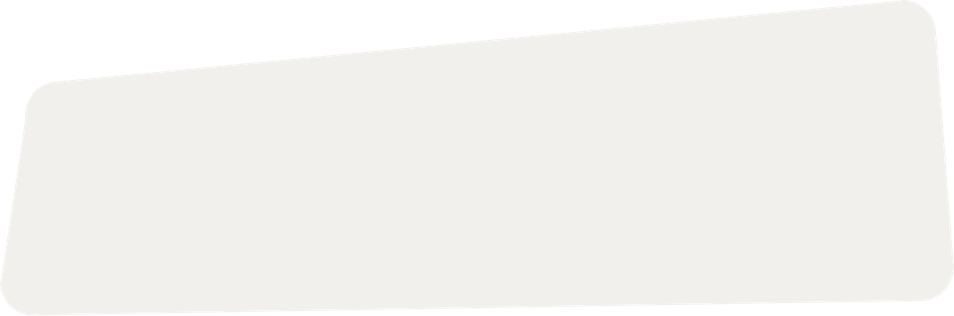 Neue Post Partner-Filiale in der Fischergasse
Jugend am Werk übernimmt dort ab sofort sämtliche Post, Paket- und Bankdienste der Österreichischen Post AG(Graz, 13. November 2017): Mit der symbolischen „Aufgabe des 1. Briefes“ durch Landesrätin Maga Doris Kampus wurde die Post Partner-Filiale offiziell eröffnet. Im Sinne des Inklusionsgedankens wickeln hier Menschen mit Behinderung sämtliche Postgeschäfte unter professioneller Anleitung der Österreichischen Post AG und Jugend am Werk ab.„Es ist schön zu sehen, wie hier vorbildlich der Gedanke der Teilhabe umgesetzt wird“, freut sich Kampus, die dieses Projekt initiiert hat. Menschen mit Behinderung in Beschäftigung zu bringen, sei eines der vorrangigsten Ziele in der Arbeitsmarkt-Politik des Landes. „Mit dieser Postpartner-Filiale konnte ein weiterer Schritt in diese Richtung gesetzt werden“, betont die Soziallandesrätin. „Wir sehen uns damit als unmittelbare Servicestelle für die Grazer Bevölkerung, insbesondere des Bezirkes Geidorf, erklärte Aufsichtsratsvorsitzende Dr.in Anna Rieder bei der Eröffnung. „Ferner ermöglichen wir unseren KundInnen durch dieses neue Tätigkeitsfeld uneingeschränkte Teilhabe an Beschäftigung in der Arbeitswelt bzw. am 1. Arbeitsmarkt ,“ so Dr.in Rieder weiter. Die Post Partner-Filiale schafft insgesamt vier neue Arbeitsplätze für Menschen mit Behinderung und ist somit ein wesentlicher Baustein auf dem Weg in ein gleichberechtigtes Leben. Auch Anton Krautgartner, Leiter Post Partner Management Mitte freut sich: „Wir haben etliche Post Partner aus dem Sozialbereich und durchwegs nur positive Erfahrungen gemacht.“ Die Filiale ist von Montag bis Freitag jeweils von 10:00 bis 18:00 Uhr geöffnet.Der steirische Sozialdienstleister Jugend am Werk zählt mit rund 1100 MitarbeiterInnen zu den größten und vielfältigsten Anbietern sozialer Dienstleistungen. Neben der Gazer Post Partner-Filiale betreibt Jugend am Werk auch am Standort in Leoben bereits seit knapp 2 Jahren eine Schwesternfiliale. RückfragehinweisMag.a (FH) Petra Rabl-PeinsippLeiterin Marketing & Öffentlichkeitsarbeit 
Tel. +43 (0) 50/7900 1403
Mobil: +43 (0) 664/8000 6 1013
petra.rabl-peinsipp@jaw.or.at, www.jaw.or.at